T.C. ORDU ÜNİVERSİTESİ ÜNYE İKTİSADİ VE İDARİ BİLİMLER FAKÜLTESİ YÖNETİM KURULU KARARI TOPLANTI SAYISI KARAR SAYISI KARAR TARİHİ 33 2019/99- 20.08.2019 KARARNO: 2019/104 2018-2019 Öğretim yılı bahar yarıyılı sonunda Fakültemiz öğrencilerinin diğer üniversitelerde açılmış bulunan yaz okullarından, başarısız olduğu veya hiç almadığı derslere karşılık bazı dersleri alabilmesi isteğine ilişkin Bölüm Başkanlıklarının yazıları ve ekleri görüşüldü. 2018-2019 Öğretim yılı bahar yarıyılı sonunda Fakültemiz öğrencilerinin diğer üniversitelerde açılmış bulunan yaz okullarından, başarısız olduğu veya hiç almadığı derslere karşılık bazı dersleri alabilmesi isteğine Bölüm Başkanlıklarının yazıları ekindeki öğrencilerin dilekçeleri ve bölüm muafiyet komisyonu kararları görüşülmüş ve ekli listede. isimleri belirtilen öğrencilerin, Bölüm Başkanlıklarının yazıları doğrultusunda taleplerinin uygun görülerek; Üniversitemiz Eğitim Öğretim ve Sınav Yönetmeliğinin 11. Maddesi uyarınca; belirtilen derslerin karşılarında gösterilen Fakültemizdeki derslere eş değer sayılmak suretiyle, söz konusu dersleri ilgili Üniversitelerin yaz okullarından almalarına, durumun ilgili Bölüm Başkanlıklarına ve ilgili öğrencilere bildirilmesine oy birliği ile karar verildi. EK : Liste (2 Sayfa) 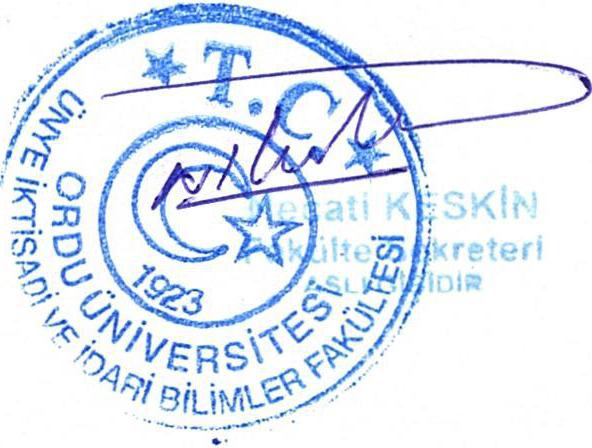 ÖğrencininÖğrencininÖğrencininÖğrencininÖğrencininAdı Soyadı: Rabia TEMİZERAdı Soyadı: Rabia TEMİZERFakülte No:14200200097Fakülte No:14200200097Fakülte No:14200200097Bölümü     :İşletmeBölümü     :İşletmeBursa Uludağ Üniversitesi Yaz Okulunda aldığı derslerBursa Uludağ Üniversitesi Yaz Okulunda aldığı derslerFakültemiz İşletme Bölümü Lisans Programında eşdeğer sayılan derslerFakültemiz İşletme Bölümü Lisans Programında eşdeğer sayılan derslerFakültemiz İşletme Bölümü Lisans Programında eşdeğer sayılan derslerDersin Kodu ve AdıKRDersin Kodu ve AdıB.SYYİSL 3304 Üretim Yönetimi3İSL 308 Üretim Yönetimi II3 0 3VIEşdeğer OlmayanEşdeğer OlmayanEşdeğer OlmayanEşdeğer OlmayanEşdeğer OlmayanDaha önce alınan  kararda iptal edilmesi talep edilenDaha önce alınan  kararda iptal edilmesi talep edilenDaha önce alınan  kararda iptal edilmesi talep edilenDaha önce alınan  kararda iptal edilmesi talep edilenDaha önce alınan  kararda iptal edilmesi talep edilen---ÖğrencininÖğrencininÖğrencininÖğrencininÖğrencininAdı Soyadı: Alper ÇİÇEKAdı Soyadı: Alper ÇİÇEKFakülte No:13220200109Fakülte No:13220200109Fakülte No:13220200109Bölümü     :İşletmeBölümü     :İşletmeAtatürk Üniversitesi Yaz Okulunda aldığı derslerAtatürk Üniversitesi Yaz Okulunda aldığı derslerFakültemiz İşletme Bölümü Lisans Programında eşdeğer sayılan derslerFakültemiz İşletme Bölümü Lisans Programında eşdeğer sayılan derslerFakültemiz İşletme Bölümü Lisans Programında eşdeğer sayılan derslerDersin Kodu ve AdıKRDersin Kodu ve AdıB.SYYİŞL 404 Stratejik Yönetim5İSL 402 İşletme Politikası ve Str.Yönetim3 0 3VIIIİSL 406 Uluslararası Pazarlama4İSL 416 Uluslararası Pazarlama3 0 3VIIIEşdeğer OlmayanEşdeğer OlmayanEşdeğer OlmayanEşdeğer OlmayanEşdeğer OlmayanDaha önce alınan  kararda iptal edilmesi talep edilenDaha önce alınan  kararda iptal edilmesi talep edilenDaha önce alınan  kararda iptal edilmesi talep edilenDaha önce alınan  kararda iptal edilmesi talep edilenDaha önce alınan  kararda iptal edilmesi talep edilen---ÖğrencininÖğrencininÖğrencininÖğrencininÖğrencininAdı Soyadı:  Büşra UZUNÇAKMAKAdı Soyadı:  Büşra UZUNÇAKMAKFakülte No:16200100021Fakülte No:16200100021Fakülte No:16200100021Bölümü     :İktisatBölümü     :İktisatBursa Uludağ Üniversitesi Yaz Okulunda aldığı derslerBursa Uludağ Üniversitesi Yaz Okulunda aldığı derslerFakültemiz İktisat Bölümü Lisans Programında eşdeğer sayılan derslerFakültemiz İktisat Bölümü Lisans Programında eşdeğer sayılan derslerFakültemiz İktisat Bölümü Lisans Programında eşdeğer sayılan derslerDersin Kodu ve AdıKR/ECTSDersin Kodu ve AdıB.S/ECTSYYİKT 3101 Para Teorisi ve Politikası3/7İKT 302 Para Teorisi ve Politikası-II3/6VIEKO 2204 Çıkarımsal İstatistik3/6İSL 206 İstatistik-II3/4IVİKT 1402 İktisat Tarihi3/4İKT 205 İktisat Tarihi3/4IIIMAL 2107 Kamu Maliyesi3/5MLY 222 Kamu Maliyesi3/4IVEşdeğer OlmayanEşdeğer OlmayanEşdeğer OlmayanEşdeğer OlmayanEşdeğer OlmayanDaha önce alınan  kararda iptal edilmesi talep edilenDaha önce alınan  kararda iptal edilmesi talep edilenDaha önce alınan  kararda iptal edilmesi talep edilenDaha önce alınan  kararda iptal edilmesi talep edilenDaha önce alınan  kararda iptal edilmesi talep edilen---